Mod. A/02 CONFORMITA’ PAESAGGISTICA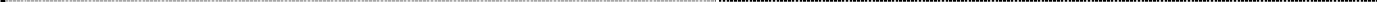 Al Comune di Minturno Servizio Paesaggistico AmbientaleVia Principe di Piemonte04026 Minturno (LT)IL TECNICO ABILITATOIN QUALITÀ DI PROGETTISTA INCARICATO DALLA PROPRIETÀ’, REDIGE, AI SENSI DELL’ART. 76 DEL D.P.R. 445/2000 E S.M.I.,LA SEGUENTE DICHIARAZIONE DI CONFORMITÀallegata all’stanza presentata ai sensi dell’art. 146 D.lgs 42/04Il/La sottoscritto/a …………………………………………………………. nato a …………………………………… (…….) il…….../………/…………... e residente in ……………………………………………..… (…….) Via/P.za/Loc ……………………..………………..…………. n……….. CAP……… Tel. ……………………………..……… Fax ……………..……………… e‐mail (PEC)………..……………………………………………………………………… Ubicazione intervento situato nel Comune di ………….………………………… (……….) Via/P.za/Loc ……..………………………………… foglio catastale …………………… particella/e ……………………………………………………………..……………………………………………………… Documento di identità allegato in copia fotostatica sottoscritta ……………………………….……………………………………….………….ASSEVERAche l’intervento ricade in area sottoposta a vincolo paesaggistico nell’ambito del PTP n.	e del PTPR adottato con DGR n. 556 del 25/07/2007 e DGR n. 1025 del 21/12/2007, per effetto del D.Lgs 42/04: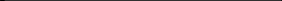 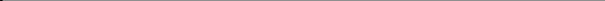 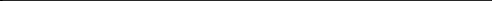 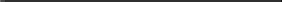 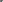 Che il progetto in questione è stato redatto in conformità ai criteri del PTP ambito n.	e del PTPR adottato, nonché agli artt. delle N.T.A. riferiti alle zone interessate.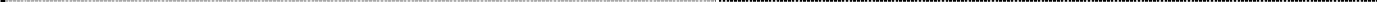 INFORMATIVA AI SENSI DEL D. LGS. 30/06/2003 N. 196 (CODICE IN MATERIA DI PROTEZIONE DEI DATI PERSONALI):I dati personali contenuti nella presente domanda sono raccolti e conservati presso archivi cartacei e informatizzati della Regione Lazio, secondo le prescrizioni inerenti la sicurezza previste dal D. Lgs. 196/2003. Il conferimento dei dati è obbligatorio ed è finalizzato allo svolgimento delle funzioni istituzionali previste dal D.Lgs 42/2004. I dati conferiti potranno essere comunicati e diffusi, anche per via telematica, per le stesse finalità di carattere istituzionale, comunque nel rispetto dei limiti previsti dall’art. 19 del D. Lgs. 196/2003. L’interessato può sempre rivolgersi al Titolare o al Responsabile del trattamento dei dati dell’Ente, anche per il tramite di un incaricato, per esercitare i diritti previsti dall’art. 7 del D. Lgs. 196/2003.Data ……………………………………….	Firma  	Nota bene: i dati asseverati con la presente devono essere riportati negli elaborati grafici, allegando gli stralci del PTP (tav. E3) e PTPR (tav. A e B), con individuazione puntuale dell’area oggetto di intervento e relativa legenda.1/1DM(Art. 134 comma 1 lett. a) e Art. 136 del D.Lgs 42/04)Data del DM/DGRL:  	DGRLP.T.P.:Art. n. 	del PTP n.:  	In zona:Allegare stralcio delle N.T.A.P.T.P.R.:Art. n.	del  PTPR classificato come Paesaggio: 		Beni diffusiArt. 134 comma 1 lett. b) e Art. 142 del D.Lgs 42/04Art. n.	della L.R. 24/98Descrizione:Descrizione:Beni TipizzatiArt. 134 comma 1 lett. c) del D.Lgs 42/04Art. n.	del PTPRDescrizione:Descrizione: